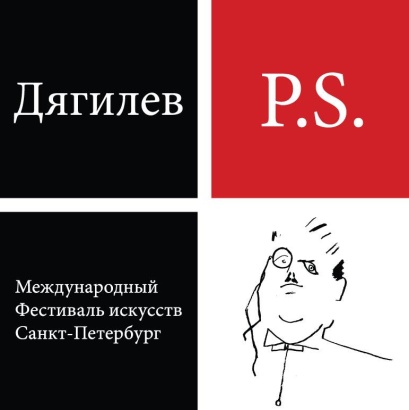 IX Международный фестиваль искусств “Дягилев. P.S.” 2018Посвящение Мариусу Петипа в год 200-летия со дня рожденияВ ноябре 2018 года в Санкт-Петербурге в девятый раз пройдет Международный фестиваль искусств “Дягилев. P.S.”. Темой фестиваля в этом году станет 200-летие Мариуса Петипа. IX Международный фестиваль «Дягилев. P.S.» включен в официальную программу Года Петипа, его специальная балетная программа представит лучшие хореографические версии балетов Петипа XX-XXI веков в исполнении российских и зарубежных трупп.Программа фестиваля откроется на сцене Александринского театра 21 ноября балетом  “Баядерка. Пространство иллюзии” (La Bayadère - Nation of Illusion) японской труппы Noism, основанной в 2004 году в городе Ниигата. Название труппы обращает внимание на то, что искусство порой слишком зациклено на создании нового метода (нового “-изма”). Основатель труппы и хореограф спектакля Йо Канамори, ученик Мориса Бежара, наоборот, не стремится к изобретению нового -изма (отсюда и название “no-ism”), а изучает уже существующие методы. Качество постановки ставится здесь гораздо выше ее принципиальной жанровой оригинальности.Хореограф определяет жанр спектакля «Баядерка», как драматический балет, делая акцент на равнозначности драматической игры балетных артистов, сценографии, декораций и костюмов. Режиссером спектакля стал Хирата Ориза. Музыка спектакля основана на оригинальной партитуре Людвига Минкуса, с добавлением музыкального материала, созданного японским композитором Ясухиро Кадамтасу.«Я не стремился продемонстрировать распад на сцене; скорее я пытался показать момент, когда что-то разрушается во внутреннем мире человека, когда обрушиваются старые ценности. Я надеюсь, зрители посмотрят на сегодняшнее общество сквозь призму такой актуальной истории, породившей пространство иллюзии»— из интервью с хореографом Йо Канамори, Theatre Times21 ноября, среда, 19.00 Александринский театр22 ноября  на сцене театра “Балтийский дом” зрители увидят два балета.   Один из них - новая постановка хореографа Татьяны Багановой из Екатеринбургского театра «Провинциальные танцы» — «Девушка с фарфоровыми глазами» («Коппелия»), со-продюсером которой выступает Фестиваль. «В сегодняшнем мире Татьяна Баганова так же отвечает за российскийсовременный танец, как Алексей Ратманский – за наш классический балет, ДмитрийЧерняков – за оперную режиссуру, а Теодор Курентзис – за музыкальный цех».— Анна Галайда, «Ведомости»Второй - один из четырех балетов спектакля «Неспящая красавица» Национального балета Норвегии — “Epic Short” хореографа Мелиссы Хоу на музыку Первого концерта Чайковского. “Epic Short” — ироничное размышление об образе классической балерины в современном мире. Спектакль впервые был представлен публике в апреле этого года и получил приз Critic's Choice как лучшая премьера по версии Dance Europe Magazine.«Это балет о поиске себя. В попытках найти и понять самих себя принц и принцесса находят друг друга»             —  хореограф Мелисса Хоу 22 ноября, четверг, 19.00Театр “Балтийский дом”23 ноября на сцене Александринского театра Екатеринбургский государственный академический театр оперы и балета покажет спектакль “Пахита” Сергея Вихарева и Вячеслава Самодурова.  По нотации из Гарвардского университета авторы спектакля восстановили хореографию 1881 года, — но поместили ее внутрь нового спектакля: на коллизии старинного сценария зрителю предлагается взглянуть с высоты разнообразного культурного опыта ХХ века.«…диалог древности и наших дней, который совершенно точно уже стал одним из важнейших событий этого театрального сезона»                              — Анна Гордеева, «Музыкальная жизнь»«…Сергей Вихарев пришёл к идее, что стремление к точности исчерпаемо как живописный реализм. И шагнул дальше, придумав спектакль радостный, пёстрый, современный и живой»                                 — Лейла Гучмазова, «Российская Газета»23 ноября, пятница, 19.00БДТ им. Товстоногова С 24 по 26 ноября в кино-театре Англетер фестиваль представит видео-марафон фильмов о балетах знаменитого хореографа Матса Эка, вдохновленных сюжетами Петипа: «Лебединое озеро», «Жизель», «Спящая красавица».А 26 ноября состоится public-talk с Матсом Эком и его музой —  танцовщицей Аной Лагуной. Посещение открытое, по регистрации.« … интерпретируя классику, Эк обращается с хореографическим текстом оригинала так, как режиссёры обращаются с текстом пьесы. Это и есть суперрежиссерский театр в балете, и хореограф здесь диктатор»                         — Инна Скляревская, «Петербургский театральный журнал»24–26 ноябряКинотеатре Angleterre Cinema LoungeВ Академической Капелле 25 ноября пройдет концерт барочной музыки, посвященный 250-летию певицы Прасковьи Жемчуговой, в исполнении барочного ансамбля Quantum Satis под руководством Сергея Фильченко. В концерте примет участие лауреат международных конкурсов, контр-тенор Юрий Миненко.25 ноября, воскресенье, 19.00Академическая Капелла Открытая встреча участников и организаторов Фестиваля с прессой и зрителями. Итоги фестиваля, программа следующего, юбилейного года, планы участников фестиваля — все это можно будет обсудить во время открытой встречи. Посещение открытое, по регистрации.26 ноября, понедельник, 12.00Отель «Коринтия»Свою версию балета “Жизель” представит южноафриканская труппа Дады Масило “The Dance Factory” из Йоханнесбурга 26 ноября. Стиль Масило, сочетающий фольклор с актуальным contemporary dance и иронически препарированными элементами классического танца, неповторим. Виллисы в прочтении Дады Масило предстают грозными и неумолимыми убийцами, а Жизель, в отличие от героини классического сюжета,  не собирается прощать предавшего ее возлюбленного, но будет мстить ему.“Жизель не прощает. В версии Масило эта история полна горечи, – история разбитого сердца, ярости и жажды отмщения”— Марина Харсс, DanceTabs26 ноября, понедельник, 20.00БДТ им. Товстоногова Фестиваль завершится в Александринском театре 27 ноября гала-концертом “Петипа. Взгляд из XXI века”, который отразит всю палитру интереса выдающихся мастеров современного балета к творческому наследию Мастера — его главным шедеврам: “Лебединое озеро”, “Спящая красавица”, “Щелкунчик”, “Жизель”…В программе гала-концерта опус Анжелена Прельжокажа “Ghost”, который хореограф со своей труппой ставит специально для Фестиваля. Сэр Мэтью Борн, в 2016 году посвящённый Королевой Елизаветой II в рыцари за заслуги в области хореографии, представит фрагмент “Па-де-де Лебедя и Принца” из балета “Лебединое озеро”; за него Мэтью Борн получил премию “Тони” и как лучший режиссёр музыкального спектакля, и как лучший хореограф. Матс Эк, участник и почетный гость Фестиваля, представит па-де-де из второго акта “Спящей красавицы” в исполнении Марико Кида, солистки Шведского королевского балета, лауреата премии Benois de la Dance 2014, и Ваге Мартиросяна - лауреатат премии Prix de Lausanne 2000. Марат Шемиунов и Ирина Перен исполнят “Небелое адажио” (хореография М. Петипа и М. Фокина) на музыку Олега Каравайчука.Южноафриканский хореограф и танцовщица Дада Масило покажет свою версию дуэта Жизели с Альбрехтом.Па-де-де из “Спящей красавицы” Алексея Ратманского, грандиозной реконструкции легендарного спектакля (2015 г.) пройдет в исполнении солистов Американского балетного театра.Артисты Пермского театра оперы и балета станцуют "Восточный танец" из премьеры этого года — “Щелкунчика” Алексея Мирошниченко.  Завершит Гала-концерт “Петипа. Взгляд из XXI века” выступление студентов Академии балета им. А. Я. Вагановой с танцем часов из оперы “Джиоконда”.										27 ноября, вторник, 19.00										Александринский театр 	Балетно-концертную программу Фестиваля дополнят крупные международные научные события, входящие также в официальную программу Петербургского Международного культурного форума:17-18 ноября в Санкт-Петербургском государственном музее театрального и музыкального искусства пройдет международная научная конференция «Мариус Петипа на мировой балетной сцене», которая соберет театроведов, исследователей балета и хореографов-реконструкторов исторических постановок Петипа. Посещение открытое, по регистрации.19 ноября (дата может измениться) в Шереметевском дворце состоится круглый стол «Вокруг Пиковой дамы» с премьерным показом документального фильма «Пиковая дама» (реж. Манас Сираканян). Предметов дискуссии станет противоречивый и загадочный образ Пиковой дамы в литературе и театре, и личность и судьба ее исторического прототипа — графини Натальи Петровны Голицыной. Участники круглого стола — историки, режиссеры, актеры, литературоведы.Посещение открытое, по регистрации.Также в рамках Фестиваля будет представлена Международная выставка «Петипа. Танцемания» в  Музее театрального и музыкального искусства. Выставка продемонстрирует уникальные, ранее не экспонировавшиеся артефакты премьерных спектаклей Петипа из коллекции Музея театрального и музыкального искусства, во всем блеске представит «воцарение» балетов Петипа на национальных сценах Парижа и Лондона и расскажет о влиянии наследия Петипа на последующее развитие хореографического искусства в XX-XXI веках. Впервые в Петербурге будут показаны роскошные костюмы по эскизам Льва Бакста к балету «Спящая принцесса» 1921 года антрепризы Дягилева «Русский балет».Посещение открытое, по регистрации.	К выставке будет выпущен одноименный энциклопедический альбом в двух томах, на трех языках о балетах эпохи Петипа и жизни на мировой балетной сцене в XX-XXI вв. Пресс-материалы доступны по ссылке. Папка будет дополняться актуальной информацией. https://drive.google.com/drive/folders/1UQOUWE6FkzgJZv1zYv-bFcm2fr5HfelS?usp=sharing 